                          ПРИЛОЖЕНИЕ VIII«Тест эмоций» (тест Баса-Дарки в модификации Г.В. Резапкиной)Участникам сообщают: «Оцените, насколько характерны для вас следующие реакции. На бланке для ответов обведите номера тех вопросов, на которые вы отвечаете «да». Отметьте количество обведенных номеров (баллов) по каждому виду эмоциональных реакций и построй график».Вопросы теста:Если я разозлюсь, могу ударить кого-нибудь.Иногда я раздражаюсь настолько, что могу бросить какой-то предмет.Я легко раздражаюсь, но быстро успокаиваюсь.Пока меня не попросят по-хорошему, я не выполню просьбу.Мне кажется, что судьба ко мне несправедлива.Я знаю, что люди говорят обо мне за спиной.Я не могу удержаться от спора, если люди не согласны со мной.Если я кого-то обманываю, то мне становится стыдно.Мне кажется, что я могу ударить человека.Когда я раздражаюсь, я хлопаю дверьми.Иногда люди раздражают меня просто фактом своего присутствия.Если мне не нравится какое-то правило, то хочется его нарушить.Иногда меня гложет зависть, хотя я этого не показываю.Я думаю, что многие люди не любят меня.Я требую, чтобы люди уважали мои права.Иногда мне на ум приходят мысли, которых я стыжусь.Я знаю людей, которые могут довести меня до того, что захочется драться.Иногда я выражаю гнев тем, что стучу по столу.Иногда я могу взорваться, как пороховая бочка.Если кто-то пытается мною командовать, я поступаю ему наперекор.Есть люди, к которым я испытываю ненависть.Довольно много людей мне завидует.Если я злюсь, я могу выругаться.Люди, увиливающие от работы, должны испытывать чувство вины.Если меня кто-то обидит, я могу дать сдачи.Иногда я хватаю первый попавшийся под руку предмет и ломаю его.Я могу нагрубить людям, которые мне не нравятся.Когда со мной разговаривают свысока, мне ничего не хочется делать.Я стараюсь скрывать плохое отношение к людям.Иногда мне кажется, что надо мной смеются.Если кто-то раздражает меня, я могу сказать все, что о нем думаю.Меня угнетает, что я мало помогаю своим родителям.Если кто-то первый ударит меня, я ему отвечу тем же.В споре я часто повышаю голос.Я раздражаюсь из-за мелочей.Того, кто корчит из себя начальника, я стараюсь поставить на место.Я заслуживаю больше похвал и внимания, чем получаю.У меня есть враги, которые хотели бы мне навредить.Я могу угрожать, хотя и не собираюсь приводить угрозу в исполнение.Я делаю много такого, о чем впоследствии жалею.ШкалыТвоя агрессивность — твое личное дело до тех пор, пока она не затрагивает других людей.БЛАНК ДЛЯ ОТВЕТОВПостроенный график показывает, какие проявления агрессии характерны именно для тебя.Точка, расположенная на графике выше пунктирной линии, говорит о выраженности данной формы поведения.Физическая агрессия — склонность к самому примитивному виду агрессии. Тебе свойственно решать вопросы с позиции силы. Возможно, образ жизни и личностные особенности мешают тебе искать более эффективные методы взаимодействия. Рискуешь нарваться на ответную агрессию.Косвенная агрессия — конечно, лучше ударить по столу, чем по голове партнера. Однако увлекаться этим не стоит. Пожалей мебель и посуду. Ведь это прямые убытки. Кроме того, так недолго и пораниться.Раздражительность — плохо или даже хорошо скрываемая агрессия не сразу приведет к разрыву отношений с другим человеком, но будет разъедать изнутри, как серная кислота, пока не прорвется наружу. Когда прорвется — см. «физическая и косвенная агрессия».Негативизм — реакция, типичная для подростка, совершающего бессмысленные и даже разрушительные для себя поступки из чувства протеста. Суть ее в пословице «Выбью себе глаз, пусть у тещи будет зять кривой».Обидчивость — готовность видеть в словах и поступках других людей насмешку, пренебрежение, желание унизить тебя. Здорово отравляет жизнь.Подозрительность — готовность видеть в словах и поступках других скрытый умысел, направленный против тебя. В крайних своих проявлениях может быть симптомом нездоровья.Вербальная агрессия — за словом в карман ты не полезешь. А зря. Последствия необдуманного слова могут быть куда более разрушительными, чем последствия драки.Чувство вины — поздравляю, ты никого не ударил, ничего не разбил, ни на кого не накричал. Откуда тогда чувство дискомфорта, ощущение, будто в чем-то виноват? Если ты чувствуешь себя в ответе за свои эмоции, значит, умеешь ими управлять. Что же с этим делать? Как минимум знать — чтобы понимать, что этим качеством природа наделила тебя более щедро, чем следовало бы. Максимум — вспомнить, кто в доме хозяин — ты или твои эмоции? Процесс укрощения эмоций можно сравнить с укрощением диких лошадей. Их нельзя объезжать, предоставляя им полную свободу или, наоборот, постоянно пользуясь кнутом. Обе крайности неизбежно приведут к неудаче. С одной стороны, нельзя раз и навсегда сказать себе, что все попытки приручить дикую лошадь ни к чему не приведут. С другой — мы должны признать, что лошадь дикая, и проявлять терпение при ее приручении. Но, вероятно, самое главное состоит в том, что она должна признать в нас своего укротителя.Источники:«Тест эмоций» (тест Баса-Дарки в модификации Г.В. Резапкиной) (Электронный ресурс), Режим доступа: http://www.gurutestov.ru/test/27/Шкалы               Номера вопросов               Номера вопросов               Номера вопросов               Номера вопросов               Номера вопросов               Номера вопросовФизическая агрессия (Ф)199172533Косвенная агрессия (К)21010182634Раздражительность (Р)31111192735Негативизм (Н)41212202836Обидчивость (О)51313212937Подозрительность (П)61414223038Вербальная агрессия (В)71515233139Чувство вины (Ч)81616243240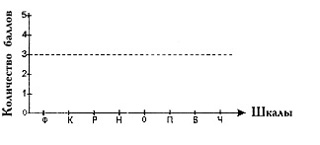 